	                        Рабочая программа по окружающему миру.                                                                                      Пояснительная записка. Рабочая программа по окружающему миру для  1   класса  разработано на основе образовательной программы МБОУ СОШ №2, утверждённой приказом от      №   , Федерального компонента Государственного стандарта начального общего образования, реализующего стандарты второго поколения (Москва, 2011),  авторской программы  «Окружающий мир»  Н.Я.Дмитриевой, А.Н.Казакова, (Сборник программ начального общего образования. Система Л.В. Занкова. – Самара: Издательство «Учебная литература»: Издательский дом «Фёдоров», 2011г.) Региональный компонент отражён в содержании заданий, упражнений, текстов.  Учебный предмет «Окружающий мир» реализует основную цель обучения:- формирование целостной картины мира и осознание места в нем человека на основе единства рационально-научного познания и эмоционально-ценностного осмысления ребенком личного опыта общения с людьми и природой;- духовно-нравственное развитие и воспитание личности гражданина России в условиях культурного и конфессионального многообразия российского общества.Учебный курс «Окружающий мир» призван решать в системе общего развития учащихся следующие задачи:- формировать широкую целостную картину мира с опорой на современные научные достижения;- на основе предметных знаний и умений подвести учеников к осознанию объективно существующих связей и зависимостей между природой, обществом и человеком, к осознанию разнообразия и многомерности окружающего мира, его противоречивости;- в ходе решения первых двух задач развивать логичность и самостоятельность мышления, развивать историческое мышление, формировать экологическую культуру, элементарные правила нравственного поведения в мире природы и людей, норм здоровьесберегающего поведения в природной и социальной среде;- формировать общеучебные умения: воспринимать проблему, выдвигать гипотезу, классифицировать, сравнивать, обобщать, делать выводы; ориентироваться в пространстве и времени; работать с картами, таблицами, схемами; добывать информацию в соответствующей литературе, пользоваться справочниками, развивать устную и письменную речь;- освоить доступные способы изучения природы и общества (наблюдение, запись, измерение, опыт и др. с получением информации из разных источников);- воздействовать на развитие эмоционально-волевых, нравственных качеств личности; воспитывать чувство патриотизма и любви к Родине, гордости за свой край, уважения к своей семье, истории, культуре, способствовать эстетическому воспитанию.Логика изложения и содержание авторской программы полностью соответствует требованиям федерального государственного стандарта начального общего образования второго поколения. На освоение учебного курса «Окружающий мир» авторской программой предусмотрено 60 часов (2 часа в неделю). В связи с тем, что продолжительность учебного года в 1-м классе составляет 33 учебных недели, рабочая программа рассчитана на 66 часов. Увеличено количество часов на изучение следующих разделов программы: Содержание программы направлено на освоение учащимися знаний, умений и навыков, относящихся к трём разным уровням: базовый (опорный), повышенный (функциональный), творческий и обеспечивает усвоение  начальных знаний об окружающем мире. Для реализации программы используется учебно–методический комплект:1.Дмитриева Н.Я., Казаков А.Н. Мы и окружающий мир: учебник для 1 класса, в 2 частях- Самара: Корпорация «Фёдоров», 2011.2.Дмитриева Н.Я., Казаков А.Н. рабочая тетрадь для 1 класса, - Самара: Корпорация «Фёдоров», 2011.3.Сборник программ начального общего образования. Система Л.В. Занкова. – Самара: Издательство «Учебная литература»: Издательский дом «Фёдоров», 2011. – 224с.).Место учебного предмета в учебном плане.На освоение учебного курса «Окружающий мир» предусмотрено 66 часов (2 часа в неделю).Формы организации учебного процессаОсновной формой организации учебного процесса при изучении курса "Окружающий мир" является урок. Предпочтение отдаётся урокам- экскурсиям, урокам–играм, урокам - практическим занятиям, урокам с демонстрацией объектов или их изображений. Уроки экскурсии посвящены наблюдениям за природной и социальной средой. Основная цель экскурсии - формирование у младших школьников представлений о предметах и явлениях окружающего мира в реальной обстановке. Эти представления используются на последующих уроках как основа для формирования конкретных знаний и практических умений.Урок в 1-м классе отличается сравнительно частой сменой видов деятельности учащихся, что требует применения разнообразных методов  и форм обучения и их сочетаний. Достижению планируемых результатов освоения учебного курса «Окружающий мир» способствует использование следующих методов обучения:- словесных (рассказ, беседа);- наглядных;-практических (упражнения, практические работы).                                                                                    Планируемые результаты освоения программыЛичностные универсальные учебные действия. У обучающегося будут сформированы: - положительное отношение к школе и учебной деятельности; - представление о причинах успеха в учебе; - интерес к учебному материалу; - этические чувства (стыда, вины, совести) на основе анализа простых ситуаций; - знание основных моральных норм поведения. Обучающийся получит возможность для формирования: - внутренней позиции школьника на уровне положительного отношения к школе;- первичных умений оценки работ, ответов одноклассников на основе заданных критериев успешности учебной деятельности;- представления о гражданской идентичности в форме осознания «Я» как гражданина России;- представления о ценности и уникальности природного мира, природоохранении, здоровьесберегающем поведении.Регулятивные универсальные учебные действия.Обучающийся научится:- принимать и сохранять учебную задачу, соответствующую этапу обучения;- понимать выделенные учителем ориентиры действия в учебном материале;- проговаривать вслух последовательность производимых действий, составляющих основу осваиваемой деятельности;- оценивать совместно с учителем или одноклассниками результат своих действий, вносить соответствующие коррективы;- первоначальному умению выполнять учебные действия в устной, письменной речи, в уме.Обучающийся получит возможность научиться:- адекватно воспринимать оценку своей работы учителями, товарищами; - в сотрудничестве с учителем, классом находить несколько вариантов решения учебной задачи; - осуществлять пошаговый контроль по результату под руководством учителя.Познавательные универсальные учебные действия.Обучающийся научится: - осуществлять поиск нужной информации в учебнике и учебных пособиях; - понимать знаки, символы, модели, схемы, приведенные в учебнике и учебных пособиях;- понимать заданный вопрос, в соответствии с ним строить ответ в устной форме;- анализировать изучаемые объекты окружающего мира с выделением их отличительных признаков;- осуществлять синтез как составление целого рисунка из его частей;- проводить сравнение, сериацию и классификацию изученных объектов по заданным основаниям (критериям);- устанавливать причинно-следственные связи в изучаемом круге явлений;- обобщать (выделять класс объектов по заданному признаку).Обучающийся получит возможность научиться:- ориентироваться на возможное разнообразие способов решения учебной задачи;- умению смыслового восприятия познавательного текста;- подводить анализируемые объекты под понятия разного уровня обобщения (например: природа, живая – неживая, животные – растения и т.д.);- проводить аналогии между изучаемым материалом и собственным опытом.Коммуникативные универсальные учебные действия.Обучающийся научится:- принимать участие в работе парами и группами;- допускать существование различных точек зрения;- договариваться, приходить к общему решению;- использовать в общении правила вежливости.Обучающийся получит возможность научиться:- принимать другое мнение и позицию;- формулировать собственное мнение и позицию;- строить понятные для партнера высказывания;- задавать вопросы;- адекватно использовать средства устного общения для решения коммуникативных задач.Предметные результаты.Человек и природа.Обучающийся научится:- различать объекты живой и неживой природы, приводить примеры;- различать объекты природы и предметы, сделанные человеком;- сравнивать объекты живой и неживой природы на основе внешних признаков;- различать и называть основные части растений;- узнавать растения – деревья, кустарники, травы, приводить примеры;- использовать иллюстративный определитель растений и животных.Обучающийся получит возможность научиться:- соблюдать правила экологического поведения в школе, в быту (экономия воды и электроэнергии, раздельный сбор мусора) и природной среде;- описывать наблюдаемые объекты природы, выделять их существенные признаки.Человек и общество.Обучающийся научится:- узнавать государственную символику Российской Федерации и своего региона;- различать прошлое, настоящее и будущее;- определять родственные связи в семье;- соблюдать правила общения со взрослыми и сверстниками в официальной обстановке школы;- использовать правила поведения в общественных местах и на улице.Обучающийся получит возможность научиться:- оценивать характер взаимоотношений людей в семье, в обществе сверстников с позиции этических чувств и доброжелательности;- находить на карте мира Российскую Федерацию, на карте России – Москву, свой регион и его главный город.                                                  Календарно-тематическое планирование по окружающему миру.                                  	66 час.                                                                                                                      График контрольных работ.                                                                                                                                Тестовые задания.                                                                                          Урок 14, тест №1 Тема: Живая и неживая природа Время проведения: 5 минут.Цель: проверить умение различать объекты живой и неживой природы.Инструкция: Внимательно прочитайте утверждение (предложение). Если вы согласны с ним – подчеркните слово «да», а если не согласны – слово «нет».Задания 1.Стул – это неживая природа.                   Да. Нет.                2.Волк – это живая природа.                   Да. Нет.                3.Дуб – это неживая природа.                   Да. Нет.                4.Туча – это неживая природа.                   Да. Нет.                5.Девочка – это живая природа.                   Да. Нет.Правильные ответы 1.Нет.                                    2.Да.                                    3.Нет.                                    4.Да.                                    5.Да.Оценивание: За каждый правильный ответ – 1 балл. Баллы суммируются.                       5 баллов – высокий уровень.                       4 балла – выше среднего.                       3 балла – средний уровень.                       2 балла – ниже среднего.                       1 балл – низкий уровень.                                                                                  Урок 21, тест № 2. Тема: Растения, части растений.Время проведения: 5 минут.Цель: проверить умение различать группы растений, проверить знание частей растения.Инструкция: внимательно прочитайте вопросы. Внимательно прочитайте ответы и, подумав, подчеркните правильный ответ.Задания: 1.Какое из перечисленных растений имеет один ствол?                  Дерево.                   Кустарник.                  Трава.                2.Ромашка – это кустарник?                   Да.                   Нет.                3.Какое из перечисленных растений дерево?                   Сирень.                    Мак.                  Сосна.                4.С помощью какой части растения питаются?                   Стебель.                   Листья.                   Корень.                   Цветок.                   Плод.               5.Что образуется у растений на месте цветка?                   Листья.                   Плод.                   Корень.Правильные ответы: 1.Дерево.                                    2.Нет.                                    3.Сосна.                                    4.Корень.                                    5.Плод.Оценивание: За каждый правильный ответ – 1 балл. Баллы суммируются.                       5 баллов – высокий уровень.                       4 балла – выше среднего.                       3 балла – средний уровень.                       2 балла – ниже среднего.                       1 балл – низкий уровень.                                                                       Урок  22, тест № 3. Тема: Группы растений и животных    Время проведения: 5 минут.Цель: проверить умение различать группы растений (деревья, кустарники, травы) и группы животных (насекомые, рыбы, птицы, звери).Инструкция: соотнеси написанное в 1-м и 2-м столбиках. Соедини стрелками соответствующие понятия.Задания: 1. берёза                             трава                    смородина                    дерево                    ромашка                        кустарник                2. щука                              насекомое                    лиса                               рыба                    комар                            птица                    воробей                         зверьПравильные ответы: 1.Берёза – дерево, смородина – кустарник, ромашка – трава.                                    2.Щука – рыба, лиса – зверь, комар – насекомое, воробей – рыба.Оценивание: За каждую правильно найденную пару слов – 1 балл. Все баллы                        суммируются.                      7 баллов – высокий уровень.                      6 баллов – выше среднего.                      5-4 балла – средний уровень.                      3 балла – ниже среднего.                      2-1 балл – низкий уровень.                                                                   Урок 23, тест № 4. Тема: Живая и неживая природа Время проведения: 5 минут.Цель: Проверить знание объектов живой и неживой природы.Инструкция: Внимательно прочитай предложение. Вместо многоточия впиши пропущенное слово.Задания: 1.Всё, что нас окружает и не сделано руками человека называется ………. .                2.Животные – это ……….. природа.                3.Солнце, камни, река, дождь – это ………… природа.                4.Растения – это …………. природа.                5.Люди – это ………… природа.Правильные ответы: 1.Природа.                                    2.Живая.                                    3.Неживая.                                    4.Живая.                                    5.Живая.Оценивание: За каждый правильный ответ – 1 балл. Баллы суммируются.                       5 баллов – высокий уровень.                       4 балла – выше среднего.                       3 балла – средний уровень.                       2 балла – ниже среднего.                        1 балл – низкий уровень.                                                               Урок 25, тест №5 (итоговый). Тема: Что такое окружающий мир Время проведения: 7 минут.Цель: Проверить знание объектов живой и неживой природы, знание названия нашей планеты, знание частей растений, знание основного отличительного признака кустарников.Инструкция: Внимательно прочитай вопрос. Внимательно прочитай ответы, выбери правильный и подчеркни его.Задания: 1. Какие из перечисленных слов обозначают природу?                    чашка                     кит                     море                     тетрадь                     осина                2. Как называется наша планета?                    Солнце                    Луна                    Земля               3. К какой группе относятся все перечисленные объекты: заяц, кукла, дуб, река,                  воздух?                  живая природа                  неживая природа                  природа                  окружающий мир              4. Как называется растение, имеющее несколько стволиков, покрытых корой?                  кустарник                  трава                  дерево              5. Допиши пропущенное слово (вместо многоточия).                  Основные части растения: корень, стебель, цветок, плод, …………. Правильные ответы: 1. Кит, море, осина.                                    2. Земля.                                    3. Окружающий мир.                                    4. Кустарник.                                    5. Лист.Оценивание: За каждый правильный ответ – 1 балл. Все баллы суммируются.                       Задание №1 – 3 балла, остальные задания по 1 баллу.                       7 баллов – высокий уровень.                       6 баллов – выше среднего.                       5-4 балла – средний уровень.                       3 балла – ниже среднего.                       2-1 балла – низкий уровень.                                                                                                Урок 28, тест № 6. Тема: Глобус и картаВремя проведения: 5 минут.Цель: Проверить знания учащихся о глобусе и карте, о форме Земли.Инструкция: Внимательно прочитайте вопросы и ответы. Подумав, выберите правильный ответ и подчеркните его.Задания: 1.Какую форму имеет наша планета Земля?                   Круглую.                   Шарообразную.                2.Чего на Земле больше?                    Воды.                    Суши.                3.Что на глобусе и карте обозначается коричневым цветом?                   Реки.                   Равнины.                   Горы.                   Моря.                   Холмы.                4.Каким цветом на глобусе и карте обозначается вода? (два правильных ответа)                   Синим.                   Жёлтым.                   Зелёным.                   Голубым.                   Коричневым.               5.Что является моделью Земли?                   Карта полушарий.                   Глобус.                   Шар.Правильные ответы: 1.Шарообразную.                                    2.Воды.                                    3.Горы.                                    4.Синим.                                       Голубым.                                    5.Глобус.Оценивание: За каждый правильный ответ – 1 балл. Баллы суммируются.                       6 баллов – высокий уровень.                       5 баллов – выше среднего.                       4 балла – средний уровень.                        3 балла – ниже среднего.                        1-2 балла – низкий уровень.                                                                                  Урок 30 , тест № 7. Тема: Тепловые пояса Время проведения: 5 минут.Цель: проверить знания о зависимости природных условий от солнечного тепла.Инструкция: внимательно прочитай вопрос. Внимательно прочитай ответы, выбери правильный и подчеркни его.Задания: 1. Сколько тепловых поясов на Земле?                    1	 3	5	7                2. В каком тепловом поясе круглый год тепло?                    В холодном.                    В умеренном.                    В жарком.                3. В каком тепловом поясе солнечные лучи падают прямо?                    В холодном.                    В умеренном.                    В жарком.                4. В каком тепловом поясе мы живём?                    В холодном.                    В умеренном.                    В жарком.                5. Соедини соответствующие понятия. Проведи стрелки от объектов 1 столбика к                     названиям тепловых поясов во 2 столбике (в зависимости от того в каких поя-                    сах обитают данные объекты).                    слон                     холодный пояс                    лось                     умеренный пояс                    олень                   жаркий поясПравильные ответы: 1. 5.                                    2. В жарком.                                    3. В жарком.                                    4. В умеренном.                                    5. Слон – жаркий пояс, лось – умеренный пояс, олень – холодный пояс.Оценивание: За каждый правильный ответ – 1 балл. За задания №1-4 – по 1 баллу, за задание №5 – 3 балла. Баллы суммируются.                       7 баллов – высокий уровень.                       6 баллов – выше среднего.                        5-4 балла – средний уровень.                        3 балла – ниже среднего.                       2-1 балл – низкий уровень                                                                  Урок 36 , тест № 8. Тема: Появление и развитие жизни на Земле Время проведения: 5 минут.Цель: Проверить знания учащихся о развитии жизни на Земле.Инструкция: Внимательно прочитай вопрос. Внимательно прочитай ответы, выбери правильный и подчеркни его.Задания: 1. Где возникла жизнь на Земле?                    В воздухе.                    В воде.                    На суше.               2. В какой последовательности появлялись на Земле следующие объекты?                   Около каждого объекта поставь число (1,2,3), соответствующее последователь-                   ности появления.                    люди                    растения                    животные               3. Какие из перечисленных животных появились на Земле раньше?                   птицы                   динозавры                   звериПравильные ответы: 1. В воде.                                    2. 3 - люди                                        1 - растения                                        2 - животные                                    3. Динозавры.Оценивание: За каждый правильный ответ – 1 балл. За задания №1-3 – по 1 баллу, за задание №2 – 3 балла.  Баллы суммируются.                       5 балов – высокий уровень.                       4 балла – выше среднего.                       3 балла – средний уровень.                       2 балла – ниже среднего.                        1 балл – низкий уровень.                                                                         Урок 41, тест №9. Тема: Становление человека Время проведения: 5 минут.Цель: проверить знания учащихся о становлении человека.Инструкция: внимательно прочитай вопрос, внимательно прочитай ответы, выбери правильный и подчеркни его.Задания: 1. От какого животного появились люди (по одной из версий)?                    От динозавра.                    От обезьяны.                    От собаки.                    От лошади.                2. Чем питались самые первые люди?                     рыбой                     животными                     растениями                3. Какое занятие было у древних людей главным?                    рыболовство                    охота                    собирательство               4. Почему древние люди переходили с одного места на другое?                   Искали пищу.                    Искали жильё.                   Искали тёплые места.               5. Какое из перечисленных орудий труда самое древнее?                   топор                   пила                   рубило                   ножницы                   ножПравильные ответы: 1. От обезьяны.                                    2. Растениями.                                    3. Охота.                                    4. Искали пищу.                                    5. Рубило.Оценивание: За каждый правильный ответ – 1 балл. Все баллы суммируются.                       5 баллов – высокий уровень.                       4 балла – выше среднего.                       3 балла – средний уровень.                       2 балла – ниже среднего.                        1 балл – низкий уровень.                                                                                                    Урок 62  Итоговые контрольные работы         Подведение частных понятий под общееБазовый уровеньЗадание 1В каждой группе объектов зачеркни «лишнее» слово. Напиши название группы.А) Одуванчик, клен, медведь, сосна, смородина, пшеница.Б) Скала, облако, холодильник, дождь, Луна.Уровни выполнения задания 1•	4-й уровень – правильно определено «лишнее» слово в каждой группе и ее название; а) медведь, растение; б) холодильник, неживая природа.•	3-й уровень – правильно определено «лишнее» слово в одной группе и дано название одной группы;а) медведь, растения;б) холодильник, неживая природа.•	2-й уровень – «лишнее» слово определено неверно;•	1-й уровень – задание не выполнено.Задание 2Соедини линией слова, написанные в левом столбике, с понятиями правого столбика.Окунь 	древние животныеслон	современные животныединозавррысьмамонтпещерный левкурица	                                                                        Уровни выполнения задания 2•	4-й уровень – верно подведены частные понятия под два общих (древние животные – динозавр, мамонт, пещерный лев; современные животные – окунь, слон, рысь, курица);•	3-й уровень – допущена 1 ошибка;•	2-й уровень – допущены 2–3 ошибки;•	1-й уровень – допущено более 3 ошибок.Задание 3Распредели эти объекты на две группы, дай группам названия.Олень, волк, лиса, корова, кролик, кошкаУровни выполнения задания 3•	4-й уровень – все объекты распределены правильно, даны названия двух групп (варианты: хищники и травоядные, дикие и домашние);•	3-й уровень – допущены 1–2 ошибки при распределении объектов, одна группа названа верно;•	2-й уровень – допущены 2–3 ошибки, группы не названы;•	1-й уровень – задание не выполнено, допущено более 3 ошибок.Примечание. Задание допускает два варианта решения: животные хищные и растительноядные или животные дикие и домашние.Выделение частей целого Задание 4				Подпиши части растения.		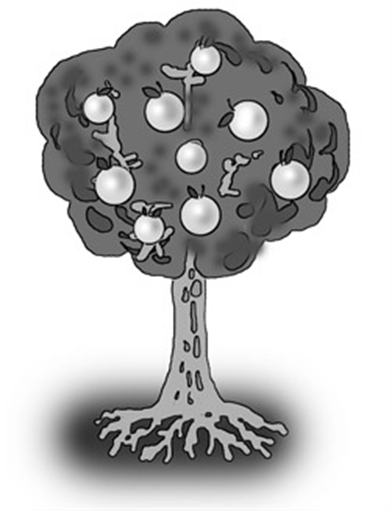                                                                                             Уровни выполнения задания 44-й уровень – правильно подписаны все части растения (корень, стебель (ствол), лист, плод);•	3-й уровень – допущена 1 ошибка;•	2-й уровень – допущены 2 ошибки;•	1-й уровень – задание не выполнено.Установление причинно-следственных связейЗадание 5Подчеркни, что необходимо для жизни на Земле.Горы, Солнце, вода, цветы, воздухУровни выполнения задания 5•	4-й уровень – задание выполнено верно, подчеркнуты слова: солнце, вода, воздух;•	3-й, 2-й уровни – задание выполнено частично;•	1-й уровень – задание выполнено неверно.Знаешь ли ты свою страну?Задание 6•	Напиши название страны, в которой ты живешь.•	Напиши название столицы нашего государства.•	Напиши название города (села, поселка), в котором ты живешь.Уровни выполнения задания 6•	4-й уровень – задание выполнено верно;•	3-й, 2-й уровни – задание выполнено частично;•	1-й уровень – задание выполнено неверно.Повышенный уровеньЗадание 7Подчеркни названия домашних птиц:курица, журавль, лебедь, утка, ворона, индюк, голубьЗадание 8 Найди лишнее слово и подчеркни его:1)	Пчела, муравей, жаба, комар.2)	Сосна, тополь, лиственница, можжевельник.Задание 9Напиши названия: 1)	весенних месяцев _______________________________2)	нашей страны ____________________________ №Тема урока.Кол-во час.Содержание работы. Обязательный минимум.Характеристика деятельности учащихся.Требования к уровню подготовки.Элементы дополнительного содержания.Дата проведения урока.1.Экскурсия по школе. Школа.1Знакомство с помещениями школы и правилами поведения в них. Моделирование и оценивание различных ситуаций поведения.Называть окружающие предметы и их признаки;проводить аналогии между изучаемым материалом и собственным опытом; моделировать различные ситуаций поведения в школе; различать допустимые и недопустимые формы поведения; вступать в диалог; строить понятные для партнера высказывания.Соблюдать правила поведения в школе.2.Где мы живём1Различать объекты живой и неживой природы, приводить примеры; описывать наблюдаемые объекты природы, выделять их существенные признаки.называть окружающие предметы и их признаки; проводить аналогии между изучаемым материалом и собственным опытом;  вступать в диалог;строить понятные для партнера высказывания.Сравнивать объекты живой и неживой природы на основе внешних признаков;соблюдать правила экологического поведения в школе и природной среде.3.Экскурсия Что нас окружает1Различать объекты живой и неживой природы, приводить примеры; описывать наблюдаемые объекты природы, выделять их существенные признаки.Фиксировать информацию об окружающем мире с помощью наблюдения; сравнивать и различать объекты живой и неживой природы; принимать и сохранять учебную задачу, соответствующую этапу обучения;адекватно воспринимать оценку учителя; работать в группах по изучению учебного материала; понимать возможности различных позиций и точек зрения на какой-либо предмет и вопрос.Сравнивать объекты живой и неживой природы на основе внешних признаков;соблюдать правила экологического поведения в школе и природной среде.Горизонт.4.Природа и её изменчивость1Различать объекты живой и неживой природы, приводить примеры; описывать наблюдаемые объекты природы, выделять их существенные признаки.Осознанно и произвольно строить речевое высказывание; различать предметы и выделять их признаки; допускать существование различных точек зрения;формулировать собственное мнение и позицию.Понимать выделенные учителем ориентиры действия в учебном материале;становить учебную задачу на основе соотнесения того, что уже известно и усвоено учащимися и того, что ещё неизвестно.5.Человек и природа1Различать объекты природы и предметы, сделанные человеком;  описывать наблюдаемые объекты природы, выделять их существенные признаки.Наблюдать сезонные изменения в природе;осознанно воспринимать познавательный  текст; договариваться, находить общее решение; принимать другое мнение и позицию.Принимать и сохранять учебную задачу, соответствующую этапу обучения;проявлять познавательную инициативу в учебном сотрудничестве.6.Природа – первый «учебник» человека1Различать объекты природы и предметы, сделанные человеком; описывать наблюдаемые объекты природы, выделять их существенные признаки.Наблюдать сезонные изменения в природе;  осознанно воспринимать познавательный  текст; договариваться, находить общее решение; принимать другое  мнение и позицию.Принимать и сохранять учебную задачу, соответствующую этапу обучения;проявлять познавательную инициативу в учебном сотрудничестве.7.Экскурсия в природу. Природа осенью. Растения и животные.1Сравнивать объекты живой и неживой природы на основе внешних признаков; соблюдать правила экологического поведения в школе и природной среде.Называть окружающие предметы и их признаки;подводить анализируемые объекты под понятия разного уровня обобщения; работать в группах по изучению учебного материала; понимать возможности различных позиций и точек зрения на какой-либо предмет и вопрос.Оценивать совместно с учителем или одноклассниками результат своих действий, вносить соответствующие коррективы;моделировать  различные ситуации поведения на природе.8.Вселенная, или космос1Сравнивать объекты живой и неживой природы на основе внешних признаков;соблюдать правила экологического поведения в школе и природной среде.Сравнивать и различать объекты неживой природы;допускать существование различных точек зрения;адекватно использовать речевые средства для решения различных коммуникативных задач.Осуществлять пошаговый контроль по результату под руководством учителя.Планеты Солнечной системы.9.Земля как планета.1Сравнивать объекты живой и неживой природы на основе внешних признаков;соблюдать правила экологического поведения в школе и природной среде.Сравнивать и различать объекты неживой природы;проводить аналогии между изучаемым материалом и собственным опытом; договариваться, приходить к общему решению;задавать вопросы, необходимые для организации собственной деятельности и сотрудничества с партнёром.Ориентироваться в учебнике, слушать и отвечать на вопросы;адекватно воспринимать оценку своей работы учителем, товарищами.10.Значение воды на Земле. 1Сравнивать объекты живой и неживой природы на основе внешних признаков;соблюдать правила экологического поведения в природной среде.Устанавливать причинно-следственные связи в изучаемом круге явлений;осуществлять анализ объектов с выделением существенных и несущественных признаков; использовать в общении правила вежливости; аргументировать своё предложение, убеждать и уступать.Понимать выделенные учителем ориентиры действия в учебном материале;становить учебную задачу на основе соотнесения того, что уже известно и усвоено учащимися и того, что ещё неизвестно.Свойства воды.11.Значение воздуха на Земле. 1Сравнивать объекты живой и неживой природы на основе внешних признаков;соблюдать правила экологического поведения в природной среде.Устанавливать причинно-следственные связи в изучаемом круге явлений;осуществлять анализ объектов с выделением существенных и несущественных признаков; договариваться, приходить к общему решению; аргументировать своё предложение, убеждать и уступать.Понимать выделенные учителем ориентиры действия в учебном материале;становить учебную задачу на основе соотнесения того, что уже известно и усвоено учащимися и того, что ещё неизвестно.Свойства воздуха.12.Разнообразие природы 1Сравнивать объекты живой и неживой природы на основе внешних признаков;соблюдать правила экологического поведения в природной среде.Сравнивать и различать объекты живой,  неживой природы и объекты, созданные человеком; подводить анализируемые объекты под понятия разного уровня обобщения; адекватно принимать оценку учителя и одноклассников; формулировать собственное мнение и позицию.Оценивать совместно с одноклассниками результат своих действий, вносить соответствующие коррективы;договариваться и приходить к общему решению в совместной деятельности, в том числе в ситуации столкновения интересов.13.Экскурсия. Природа родного края.1Сравнивать объекты живой и неживой природы на основе внешних признаков;соблюдать правила экологического поведения в школе и в природной среде.Фиксировать информацию об окружающем мире с помощью наблюдения; сравнивать и различать объекты живой и неживой природы; работать в группах по изучению учебного материала; понимать возможности различных позиций и точек зрения на какой-либо предмет и вопрос.Оценивать совместно с учителем и одноклассниками результат своих действий, вносить соответствующие коррективы;адекватно воспринимать оценку своей работы учителем.Растения нашей области.14.Неживая и живая природа. Тест № 11Сравнивать объекты живой и неживой природы на основе внешних признаков;соблюдать правила экологического поведения в школе и в природной среде.Сравнивать и различать объекты живой,  неживой природы и объекты, созданные человеком; подводить анализируемые объекты под понятия разного уровня обобщения; адекватно принимать оценку учителя и одноклассников:адекватно использовать средства устного общения для решениякоммуникативных задач.Принимать и сохранять учебную задачу, соответствующую этапу обучения;договариваться и приходить к общему решению в совместной деятельности, в том числе в ситуации столкновения интересов.15.Живая природа. 1Сравнивать объекты живой и неживой природы на основе внешних признаков;соблюдать правила экологического поведения в школе и в природной среде.Сравнивать и различать объекты живой,  неживой природы и объекты, созданные человеком; подводить анализируемые объекты под понятия разного уровня обобщения; адекватно принимать оценку учителя и одноклассников; адекватно использовать средства устногообщения для решениякоммуникативных задач.Принимать и сохранять учебную задачу, соответствующую этапу обучения;договариваться и приходить к общему решению в совместной деятельности, в том числе в ситуации столкновения интересов.16.Царства живой природы1Сравнивать объекты живой и неживой природы на основе внешних признаков;соблюдать правила экологического поведения в школе и в природной среде.Сравнивать и различать объекты живой,  неживой природы и объекты, созданные человеком;подводить анализируемые объекты под понятия разного уровня обобщения; адекватно принимать оценку учителя и одноклассников; адекватно использовать средства устногообщения для решениякоммуникативных задач.Принимать и сохранять учебную задачу, соответствующую этапу обучения;договариваться и приходить к общему решению в совместной деятельности, в том числе в ситуации столкновения интересов.17.Животные 1Узнавать животных, приводить примеры;описывать наблюдаемые объекты природы, выделять их существенные признаки.Анализировать изучаемые объекты окружающего мира с выделением их отличительных признаков; устанавливать причинно-следственные связи- принимать участие в работе парами; учитывать разные мнения и стремиться к координации различных позиций в сотрудничестве.Понимать выделенные учителем ориентиры действия в учебном материале;определять последовательности промежуточных целей с учётом конечного результата.Животные нашей области.18.Экскурсия в зоопарк 1Сравнивать объекты живой и неживой природы на основе внешних признаков;соблюдать правила экологического поведения в школе и в природной среде.Фиксировать информацию об окружающем мире с помощью наблюдения; сравнивать и различать объекты живой и неживой природы; работать в группах по изучению учебного материала; понимать возможности различных позиций и точек зрения на какой-либо предмет и вопрос.Оценивать совместно с учителем и одноклассниками результат своих действий, вносить соответствующие коррективы; адекватно воспринимать оценку своей работы учителем.19.Растения.1Узнавать растения- деревья, кустарники, травы, приводить примеры;описывать наблюдаемые объекты природы, выделять их существенные признаки.Анализировать изучаемые объекты окружающего мира с выделением их отличительных признаков; устанавливать причинно-следственные связи; принимать участиев работе парами; учитывать разные мнения и стремиться к координации различных позиций в сотрудничестве.Проговаривать вслух последовательность производимых действий, составляющих основу осваиваемой деятельности;определять последовательности промежуточных целей с учётом конечного результата.20. Зависимость растений от природных условий1Узнавать растения: деревья, кустарники, травы, приводить примеры; описывать наблюдаемые объекты природы, выделять их существенные признаки.Понимать заданный вопрос, в соответствии с ним строить ответ в устной форме; ориентироваться на разнообразие способов решения задач; договариваться, приходить к общему решению;осуществлять взаимный контроль и оказывать в сотрудничестве необходимую взаимопомощь.Выполнять учебные действия в устной речи;осуществлять констатирующий и предвосхищающий контроль по результату и по способу действия, контроль на уровне произвольного внимания.21.Растения и человекТест № 21Узнавать растения: деревья, кустарники, травы, приводить примеры;описывать наблюдаемые объекты природы, выделять их существенные признаки.Рассматривать, сравнивать, обобщать; осуществлять выбор наиболее эффективных способов решения задач в зависимости от конкретных условий; контролировать свои действия и действия партнёров; договариваться и приходить к общему решению в совместной деятельности, в том числе в ситуации столкновения.Оценивать совместно с учителем результат своих действий;адекватно воспринимать оценку своей деятельности учителем.22.Разнообразие растений и животныхТест № 31Использовать иллюстративный определитель растений и животных;  описывать наблюдаемые объекты природы, выделять их существенные признаки. Анализировать изучаемые объекты окружающего мира с выделением их отличительных признаков; устанавливать причинно-следственные связи-договариваться, приходить к общему решению;аргументировать своё предложение, убеждать и уступать.Оценивать совместно с учителем результат своих действий;адекватно воспринимать оценку своей деятельности учителем.23.Природа и человек Тест №4 1Различать объекты живой и неживой природы, приводить примеры;описывать наблюдаемые объекты природы, выделять их существенные признаки.Осуществлять поиск нужной информации в учебнике;проводить аналогии между изучаемым материалом и собственным опытом; использовать в общении правила вежливости; учитывать разные мнения и стремиться к координации различных позиций в сотрудничестве.Понимать выделенные учителем ориентиры действия в учебном материале;различать допустимые и недопустимые формы поведения в общественных местах.24.Земная поверхность1Сравнивать объекты живой и неживой природы на основе внешних признаков;соблюдать правила экологического поведения в природной среде.Проводить сравнение; устанавливать аналогии; строить логическое рассуждение, включающее установление причинно- следственных связей;  использовать в общении правила вежливости; аргументировать своё предложение, убеждать и уступать.Оценивать совместно с учителем результат своих действий, вносить соответствующие коррективы;определять последовательность промежуточных целей с учётом конечного результата.25.Труд людейТест № 51Различать объекты сделанные человеком;оценивать характер взаимоотношений людей в обществе.26.Модели и изображения Земли. 1Сравнивать объекты живой и неживой природы на основе внешних признаков;соблюдать правила экологического поведения в  природной среде.Проводить сравнение; устанавливать аналогии; строить логическое рассуждение, включающее установление причинно- следственных связей; принимать участие в работе парами; учитывать разные мнения и стремиться к координации различных позиций в сотрудничестве.Слушать и отвечать на заданный вопрос, ориентироваться в учебнике; адекватно воспринимать оценку своей работы учителем.27.Географическая карта.1Сравнивать объекты живой и неживой природы на основе внешних признаков;соблюдать правила экологического поведения в  природной среде.Осуществлять поиск нужной информации в учебнике;проводить аналогии между изучаемым материалом и собственным опытом; использовать в общении правила вежливости; осуществлять взаимный контроль и оказывать в сотрудничестве необходимую взаимопомощь.Понимать выделенные учителем ориентиры действия в учебном материале;определять последовательность промежуточных целей с учётом конечного результата.Контурная карта.28.Азбука географииТест №61Сравнивать объекты живой и неживой природы на основе внешних признаков;соблюдать правила экологического поведения в  природной среде.Осуществлять поиск нужной информации в учебнике;проводить аналогии между изучаемым материалом и собственным опытом; использовать в общении правила вежливости; осуществлять взаимный контроль и оказывать в сотрудничестве необходимую взаимопомощь.Понимать выделенные учителем ориентиры действия в учебном материале;определять последовательность промежуточных целей с учётом конечного результата.29.Облик Земли постоянно меняется1Различать объекты природы; описывать наблюдаемые объекты природы, выделять их существенные признаки.Устанавливать причинно-следственные связи;подводить анализируемые объекты под понятия разного уровня обобщения; договариваться, приходить к общему решению;учитывать разные мнения и стремиться к координации различных позиций в сотрудничестве.Принимать и сохранять учебную задачу, соответствующую этапу обучения;осуществлять констатирующий и предвосхищающий контроль по результату и по способу действия, контроль на уровне произвольного внимания.30.Тепловые пояса ЗемлиТест №7 1Различать объекты природы;описывать наблюдаемые объекты природы, выделять их существенные признаки.Различать изученные объекты по названным признакам;контролировать свои действия и действия партнёров; договариваться и приходить к общему решению в совместной деятельности, в том числе в ситуации столкновения интересов.Понимать выделенные учителем ориентиры действия в учебном материале;осуществлять констатирующий и предвосхищающий контроль по результату и по способу действия, контроль на уровне произвольного внимания.31.Так или не так?1Различать прошлое, настоящее и будущее;оценивать характер взаимоотношений людей в семье, обществе.Осуществлять синтез как составление целого рисунка из его частей; проводить аналогии между изучаемым материалом м собственным опытом; договариваться, приходить к общему решению;осуществлять взаимный контроль и оказывать в сотрудничестве необходимую взаимопомощь.Оценивать совместно с учителем результат своих действий;адекватно принимать оценку учителя и одноклассников.32.История Земли1Различать прошлое, настоящее и будущее;оценивать характер взаимоотношений людей в семье, обществе.Осуществлять синтез как составление целого рисунка из его частей; проводить аналогии между изучаемым материалом м собственным опытом; договариваться, приходить к общему решению;осуществлять взаимный контроль и оказывать в сотрудничестве необходимую взаимопомощь.Оценивать совместно с учителем результат своих действий;адекватно принимать оценку учителя и одноклассников.33.Место и время. Как учили наших предков1Различать прошлое, настоящее и будущее;оценивать характер взаимоотношений людей в семье, обществе.Проводить сравнение; устанавливать аналогии; строить логическое рассуждение, включающее установление причинно- следственных связей; использовать в общении правила вежливости;осуществлять взаимный контроль и оказывать в сотрудничестве необходимую взаимопомощь.Слушать и отвечать на заданный вопрос, ориентироваться в учебнике;осуществлять пошаговый контроль по результату под руководством учителя.34.Как открывали новые земли. Плавание Ганнона 1Различать прошлое, настоящее и будущее;оценивать характер взаимоотношений людей в семье, обществе.Искать и выделять нужную информацию;осмысленновоспринимать  познавательный текст;  использовать в общении правила вежливости;аргументировать своё предложение, убеждать и уступать.Проговаривать вслух последовательность производимых действий, составляющих основу осваиваемой деятельности;определять последовательность промежуточных целей с учётом конечного результата.Кругосветные путешествия.35.Сказка и быль1Различать прошлое, настоящее и будущее;оценивать характер взаимоотношений людей в семье, обществе.Искать и выделять нужную информацию;осмысленновоспринимать  познавательный текст;  использовать в общении правила вежливости;аргументировать своё предложение, убеждать и уступать.Проговаривать вслух последовательность производимых действий, составляющих основу осваиваемой деятельности;определять последовательность промежуточных целей с учётом конечного результата.36.Появление и развитие жизни на ЗемлеТест № 81Различать объекты живой и неживой природы, приводить примеры;описывать наблюдаемые объекты природы, выделять их существенные признаки.Устанавливать причинно-следственныесвязи в изучаемом кругеявлений;подводить анализируемые объекты под понятия разного уровня обобщения; допускать существование различных точекзрения; осуществлять взаимный контроль и оказывать в сотрудничестве необходимую взаимопомощь.Выполнять учебные действия в письменной речи, в уме; адекватно воспринимать оценку учителя и одноклассников.37.Древние растения и животныеСовременные растения и животные1Использовать иллюстративный определитель растений и животных;  описывать наблюдаемые объекты природы, выделять их существенные признаки.Проводить сравнение; устанавливать аналогии; строить логическое рассуждение, включающее установление причинно- следственных связей. - использовать в общении правила вежливости; осуществлять взаимный контроль и оказывать в сотрудничестве необходимую взаимопомощь.Понимать выделенные учителем ориентиры действия в учебном материале;развивать волевую саморегуляцию как способностиь к волевому усилию.38.Древняя и современная природа Земли. 1Использовать иллюстративный определитель растений и животных;  описывать наблюдаемые объекты природы, выделять их существенные признаки.Проводить сравнение; устанавливать аналогии; строить логическое рассуждение, включающее установление причинно- следственных связей. - использовать в общении правила вежливости; осуществлять взаимный контроль и оказывать в сотрудничестве необходимую взаимопомощь.Понимать выделенные учителем ориентиры действия в учебном материале;развивать волевую саморегуляцию как способностиь к волевому усилию.39.Растительноядные и хищные животные1Использовать иллюстративный определитель растений и животных;  описывать наблюдаемые объекты природы, выделять их существенные признаки.Проводить сравнение,сериацию и классификацию изученных объектов по заданным основаниям (критериям); осмысленно воспринимать  познавательный текст;  допускать существование различных точекзрения;формулировать собственное мнение и позицию.Понимать выделенные учителем ориентиры действия в учебном материале;определять последовательности промежуточных целей с учётом конечного результата.40.Экскурсия «Природа зимой»1Сравнивать объекты живой и неживой природы на основе внешних признаков;соблюдать правила экологического поведения в школе и природной среде.Фиксировать информацию об окружающем мире с помощью наблюдения; сравнивать и различать объекты живой и неживой природы; работать в группах по изучению учебного материала; понимать возможности различных позиций и точек зрения на какой-либо предмет и вопрос.Оценивать совместно с одноклассниками результат своих действий, вносить соответствующие коррективы;адекватно воспринимать оценку своей работы учителем.41.Становление человека. Предки человека. Человек – охотник и кочевник. Тест № 91Различать прошлое, настоящее; оценивать характер взаимоотношений людей в обществе.Ориентироваться на разнообразие способов решения задач;подводить анализируемые объекты под понятия разного уровня обобщения; договариваться, приходить к общему решению;аргументировать своё предложение, убеждать и уступать.Уметь слушать и отвечать на заданный вопрос, ориентироваться в учебник;в сотрудничестве с учителем находить несколько вариантов решения учебной задачи.42.Человек прямоходящий1Различать прошлое, настоящее; оценивать характер взаимоотношений людей в обществе.Ориентироваться на разнообразие способов решения задач;подводить анализируемые объекты под понятия разного уровня обобщения; договариваться, приходить к общему решению;аргументировать своё предложение, убеждать и уступать.Уметь слушать и отвечать на заданный вопрос, ориентироваться в учебник;в сотрудничестве с учителем находить несколько вариантов решения учебной задачи.43.Орудия труда.1Различать прошлое, настоящее; оценивать характер взаимоотношений людей в обществе.Ориентироваться на разнообразие способов решения задач;подводить анализируемые объекты под понятия разного уровня обобщения; договариваться, приходить к общему решению;аргументировать своё предложение, убеждать и уступать.Уметь слушать и отвечать на заданный вопрос, ориентироваться в учебник;в сотрудничестве с учителем находить несколько вариантов решения учебной задачи.44.Родовой строй.1Различать прошлое, настоящее; оценивать характер взаимоотношений людей в обществе.Ориентироваться на разнообразие способов решения задач;подводить анализируемые объекты под понятия разного уровня обобщения; договариваться, приходить к общему решению;аргументировать своё предложение, убеждать и уступать.Уметь слушать и отвечать на заданный вопрос, ориентироваться в учебник;в сотрудничестве с учителем находить несколько вариантов решения учебной задачи.45.Одомашнивание животных.1Узнавать животных, приводить примеры; описывать наблюдаемые объекты природы, выделять их существенные признаки.Устанавливать причинно-следственныесвязи в изучаемом кругеявлений; использовать в общении правила вежливости;адекватно использовать речевые средства для решения различных коммуникативных задач.Принимать и сохранять учебную задачу, соответствующую этапу обучения;адекватно воспринимать оценку учителя и одноклассников.Исчезнувшие животные.46.Домашние животные и их предки. 1Узнавать животных, приводить примеры; описывать наблюдаемые объекты природы, выделять их существенные признаки.Проводить сравнение; устанавливать аналогии; строить логическое рассуждение, включающее установление причинно- следственных связей; принимать участиев работе парами и группами;определять последовательность промежуточных целей с учётом конечного результата.Понимать выделенные учителем ориентиры действия в учебном материале;определять последовательность промежуточных целей с учётом конечного результата.47.Начало оседлой жизни.1Различать прошлое, настоящее; оценивать характер взаимоотношений людей в обществе.Осуществлять поискнужной информации вучебнике и учебных пособиях;ориентироваться навозможное разнообразиеспособов решения учебной задачи; договариваться, приходить к общему решению;адекватно использовать речевые средства для решения различных коммуникативных задач.Слушать и отвечать на заданный вопрос, ориентироваться в учебнике;в сотрудничестве с классом находить несколько вариантов решения учебной задачи.48.Земля рассказывает о себе. Экскурсия в краеведческий музей.1Сравнивать объекты живой и неживой природы на основе внешних признаков;соблюдать правила экологического поведения в школе и природной среде.Фиксировать информацию об окружающем мире с помощью наблюдения; сравнивать и различать объекты живой и неживой природы; работать в группах по изучению учебного материала; понимать возможности различных позиций и точек зрения на какой-либо предмет и вопрос.Оценивать совместно с учителем результат своих действий, вносить соответствующие коррективы;адекватно воспринимать оценку учителя.49.Кто такие «мы»1Соблюдать правила общения со взрослыми и сверстниками; оценивать характер взаимоотношений людей в обществе.Понимать заданныйвопрос, в соответствии сним строить ответ в устной форме;проводить аналогиимежду изучаемым материалом и собственным опытом; допускать существование различных точекзрения; осуществлять взаимный контроль и оказывать в сотрудничестве необходимую взаимопомощь.В сотрудничестве с учителем ставить новые задачи;осуществлять пошаговый контроль по результату под руководством учителя.50.Природные условия и человек1Сравнивать объекты живой и неживой природы на основе внешних признаков;описывать наблюдаемые объекты природы, выделять их существенные признаки.Устанавливать причинно-следственные связи в изучаемом круге явлений;подводить анализируемые объекты под понятия разного уровня обобщения; договариваться, приходить к общему решению;аргументировать своё предложение, убеждать и уступать.Принимать и сохранять учебную задачу, соответствующую этапу обучения;определять последовательность промежуточных целей с учётом конечного результата.51.Мы – разные по возрасту и внешнему виду1Определять родственные связи людей;оценивать характер взаимоотношений людей в обществе.Ориентироваться на разнообразие способов решения задач;проводить аналогиимежду изучаемым материалом и собственным опытом; принимать участие в работе парами и группами; договариваться и приходить к общему решению в совместной деятельности, в том числе в ситуации столкновения интересов.Понимать выделенные учителем ориентиры действия в учебном материале;адекватно воспринимать оценку учителя и одноклассников.52.Мы заняты разным делом1Определять родственные связи людей;оценивать характер взаимоотношений людей в обществе.Проводить сравнение; устанавливать аналогии; строить логическое рассуждение, включающее установление причинно- следственных связей; допускать существование различных точек зрения;различать допустимые и недопустимые формы поведения в общественных местах.Контролировать свои действия и действия партнёров; договариваться и приходить к общему решению в совместной деятельности, в том числе в ситуации столкновения интересов.53.Охрана окружающей среды. Знакомство с Красной книгой1Сравнивать объекты живой и неживой природы на основе внешних признаков;соблюдать правила экологического поведения в школе и природной среде.Проводить сравнение; устанавливать аналогии; строить логическое рассуждение, включающее установление причинно- следственных связей; допускать существование различных точек зрения;различать допустимые и недопустимые формы поведения в общественных местах.Контролировать свои действия и действия партнёров; договариваться и приходить к общему решению в совместной деятельности, в том числе в ситуации столкновения интересов.54.Экскурсия «Весна в природе»1Сравнивать объекты живой и неживой природы на основе внешних признаков;соблюдать правила экологического поведения в школе и природной среде.Фиксировать информацию об окружающем мире с помощью наблюдения; сравнивать и различать объекты живой и неживой природы; работать в группах по изучению учебного материала; понимать возможности различных позиций и точек зрения на какой-либо предмет и вопрос.Выполнять учебные действия в устной речи, в уме;адекватно воспринимать оценку учителя.55.Мы живём в разных природных условиях1Определять родственные связи людей;оценивать характер взаимоотношений людей в обществе.Устанавливать причинно-следственные связи; проводить аналогии между изучаемым материалом и собственным опытом; допускать существование различных точек зрения;учитывать разные мнения и стремиться к координации различных позиций в сотрудничестве.Оценивать совместно с учителем и одноклассниками результат своих действий; различать допустимые и недопустимые формы поведения в общественных местах.Природные зоны.56.Люди живут в разных странах1Определять родственные связи людей;оценивать характер взаимоотношений людей в обществе.Анализировать изучаемые объекты окружающего мира с выделением их отличительных признаков;  контролировать свои действия и действия партнёров; договариваться и приходить к общему решению в совместной деятельности.Слушать и отвечать на заданный вопрос, ориентироваться в учебнике;осуществлять пошаговый контроль по результату под руководством учителя.57.Обычаи разных народов1Определять родственные связи людей;оценивать характер взаимоотношений людей в обществе.Анализировать изучаемые объекты окружающего мира с выделением их отличительных признаков;  контролировать свои действия и действия партнёров; договариваться и приходить к общему решению в совместной деятельности.Слушать и отвечать на заданный вопрос, ориентироваться в учебнике;осуществлять пошаговый контроль по результату под руководством учителя.58.Что вы знаете о своей стране1Узнавать государственную символику Российской Федерации и своего региона; находить на карте мира Российскую Федерацию, на карте России – Москву, свой регион и его главный город.Фиксировать информацию об окружающем мире с помощью наблюдения; строить небольшие сообщения в устной  форме; использовать в общении правила вежливости; осуществлять взаимный контроль и оказывать в сотрудничестве необходимую взаимопомощь.Принимать и сохранять учебную задачу, соответствующую этапу обучения;в сотрудничестве с учителем ставить новые задачи.59.Страна, где мы живём1Узнавать государственную символику Российской Федерации и своего региона; находить на карте мира Российскую Федерацию, на карте России – Москву, свой регион и его главный город.Фиксировать информацию об окружающем мире с помощью наблюдения; строить небольшие сообщения в устной  форме; использовать в общении правила вежливости; осуществлять взаимный контроль и оказывать в сотрудничестве необходимую взаимопомощь.Принимать и сохранять учебную задачу, соответствующую этапу обучения;в сотрудничестве с учителем ставить новые задачи.60.Из истории Древней Руси1Различать прошлое, настоящее и будущее;оценивать характер взаимоотношений людей в обществе.Анализировать изучаемые объекты окружающего мира с выделением их отличительных признаков;  выделять информацию из сообщений разных видов (в т.ч. текстов) в соответствии с учебной задачей; принимать участие в работе парами и группами;осуществлять взаимный контроль и оказывать в сотрудничестве необходимую взаимопомощь.Понимать выделенные учителем ориентиры действия в учебном материале;в сотрудничестве с учителем ставить новые задачи.6.1Законы современной жизни1Соблюдать правила общения со взрослыми и сверстниками в официально обстановка;оценивать характер взаимоотношений людей в обществе с позиции этических чувств и доброжелательности.Проводить сравнение; устанавливать аналогии; строить логическое рассуждение, включающее установление причинно- следственных связей; контролировать свои действия и действия партнёров; договариваться и приходить к общему решению в совместной деятельности.Слушать и отвечать на заданный вопрос, ориентироваться в учебнике; адекватно воспринимать оценку своей работы учителем.62.Итоговая контрольная работа  1Узнавать государственную символику Российской Федерации и своего региона;находить на карте мира Российскую Федерацию, на карте России – Москву, свой регион и его главный город. Обобщать (выделятькласс объектов по заданному признаку); подводить анализируемые объекты под понятия разного уровняобобщения;  осуществлять взаимный контроль и оказывать в сотрудничестве необходимую взаимопомощь.Оценивать результат своих действий;определять последовательность промежуточных целей с учётом конечного результата.63.Правила здорового образа жизни.1Соблюдать правила общения со взрослыми и сверстниками в официально обстановка;оценивать характер взаимоотношений людей в обществе с позиции этических чувств и доброжелательности.Рассматривать, сравнивать, обобщать; осуществлять выбор наиболее эффективных способов решения задач в зависимости от конкретных условий; принимать участие в работе парами и группами; осуществлять взаимный контроль и оказывать в сотрудничестве необходимую взаимопомощь.Проговаривать вслух последовательность производимых действий, составляющих основу осваиваемой деятельности;осуществлять констатирующий и предвосхищающий контроль по результату и по способу действия, контроль на уровне произвольного внимания.64.Правила безопасного поведения в природе.1Соблюдать правила общения со взрослыми и сверстниками в официально обстановка;оценивать характер взаимоотношений людей в обществе с позиции этических чувств и доброжелательности.Рассматривать, сравнивать, обобщать; осуществлять выбор наиболее эффективных способов решения задач в зависимости от конкретных условий; принимать участие в работе парами и группами; осуществлять взаимный контроль и оказывать в сотрудничестве необходимую взаимопомощь.Проговаривать вслух последовательность производимых действий, составляющих основу осваиваемой деятельности;осуществлять констатирующий и предвосхищающий контроль по результату и по способу действия, контроль на уровне произвольного внимания.65.Проверь себя. Обобщающий урок1Различать объекты природы и предметы, сделанные человеком;описывать наблюдаемые объекты природы, выделять их существенные признаки.Проводить сравнение; устанавливать аналогии; строить логическое рассуждение, включающее установление причинно- следственных связей; использовать в общении правила вежливости; аргументировать своё предложение, убеждать и уступать.Оценивать совместно с учителем результат своих действий, вносить соответствующие коррективы;определять последовательность промежуточных целей с учётом конечного результата.66.Что мы узнали на уроках «Мы и окружающий мир».1Различать объекты природы и предметы, сделанные человеком;описывать наблюдаемые объекты природы, выделять их существенные признаки.Проводить сравнение; устанавливать аналогии; строить логическое рассуждение, включающее установление причинно- следственных связей; использовать в общении правила вежливости; аргументировать своё предложение, убеждать и уступать.Оценивать совместно с учителем результат своих действий, вносить соответствующие коррективы;определять последовательность промежуточных целей с учётом конечного результата.